RESUMELIPSON LONAPPAN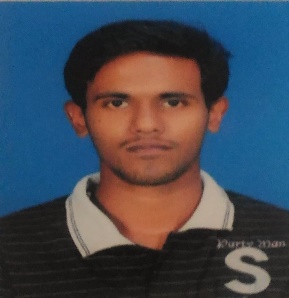 THELLIYIL (H)                                                                        E-mail:lipsonlonappan@gmail.com	                   CHANGANKARY P.O                                                            phone:04772214067EDATHUA                                                                              mob:9447427846Alappuzha Dist.                                                                                                     Kerala State                                      Pin: 689573Career Objective“I can work independently using my own initiative or as a part of a team”Personal Profile  Sex                       :    Male  Nationality         :    Indian  Date of birth      :    05/04/1991  Height                 :    174cm  Language            :    English, Malayalam, Hindi  Religion               :   Christian SC RCEducational QualificationCertificationSecond price in quiz competition.Has passed the NET.ProjectCustomer preference between Pepsi and coca colaCustomer perception towards internet banking. Computer ProficiencyOperating system      : Windows XP, Vista, 7, 8 &10Packages                     : MS Word, Excel, PowerPoint, Tally 9.Extra activities, skills & interests Administration & Management.Badminton, chess, swimming ,cricket, footballMovies, internet surfing.DeclarationI hereby declare that the above written particulars are true to the best of my knowledge and confidence.											      (LIPSON LONAPPAN)Degree/CourseDegree/CourseInstitutionUniversity/BoardYear of Passing% of Marks/CGPAM.COMFinance &taxationSt. Aloysius College, EdathuaMahatma Gandhi201672.25/2.89B.COMComputer ApplicationSt.Aloysius college, EdathuaMahatma Gandhi201470%/2.79PLUS TWOComputer scienceSt.Aloysius,H.S.S, EdathuaHigher Secondary Examination200972%S.S.L.CS.S.L.CSt.Aloysius H.S.S,EdathuaGovt of kerala200760%